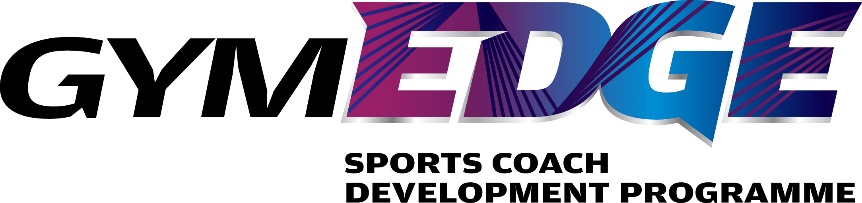 Fundamental Movement Skills Workshop Booking Form 2018This form must be completed and sent to sarah@gymnasticsireland.com to ensure the workshop can be approved.Note: Please read through the Terms and Conditions for all additional information regarding this workshop.  Click here to view. By signing this form below, you are confirming that you have read, and agree with, the Terms & Conditions. Signed:							Date: GymEDGE FMS WorkshopGymEDGE FMS WorkshopDate:Please indicate preferred date and two alternates datesTime:Please indicate preferred start time*Workshop is 6 hours in duration. Venue:Please provide details of the venue addressFacilities/ Equipment:Please provide details ofSize of venuehow many gymnastic mats and benches are availableNumbers:Please indicate the number of candidates attending *Max. 20paxIf there is a larger group, a second tutor can be organised at an additional cost.Details:Lead contact Person/ FacilitatorPhoneEmail